NAŠA MALA KNJIŽNICA v SevilliOSEBNA RAST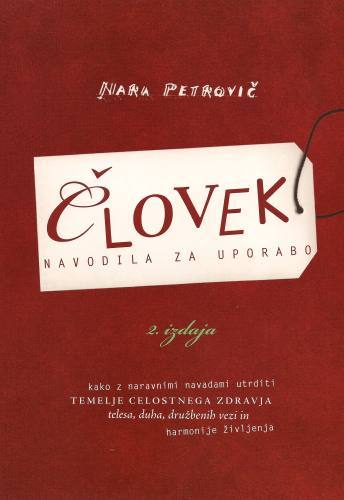 ANASTAZIJA 1.del, Vladimir MegreANGELI ATLANTIDE, Stewart PearceATLANTIDA, Charles BerlitzATLAS ČAKER, Kalashatra GovindaBODI KAR SI, OSTALIH JE TAKO ŽE PREVEČBOGASTVO 1, Nikola GrubišaBOGASTVO JE V NAS, Boris Vene in Nikola GrubišaBOG NAVODILO ZA UPORABO, Nara PetrovičBOŽANSKA ZAMENJAVA, Derek PrinceBOŽJE ZDRAVILO ZA ZAVRŽENOST, Derek PrinceBUDIZEM za prezaposlene, David MichieCELESTINSKA PREROKBA, James RedfieldČAKRE, Matjaž Bogdan ZepanČLOVEK IN JEGOVA PISAVA, Anton TrstenjakČLOVEK NAVODILA ZA UPORABO, Nara PetrovičDESETO SPOZNANJE, James RedfieldDROBNE ZGODBE ZA DUŠO, Božo RustjaGREŠ Z MANO NA KAVO, Katja ŠkrabarHOMEOPATIJA ZA DUŠO, Dr. M. Wiesenauer in A. KerchoffIZ DNEVNIKA MILIJONARJA, Nikola Grubiša in Boris VeneIZOBILJE ZDAJ, Lisa Nichols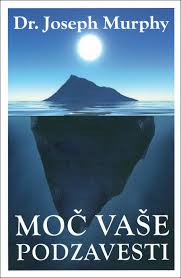 IZRAVNAVANJE SVETA, Thomas L. FriedmanJOGA, Christina BrownKABALA, Tim DedopulosKLJUČ kako doseči vse kar želimo, Joe VitaleKOZMIČNA TELEPATIJA, dr. Mira Omerzel - MiritLJUBEZEN IN DUHOVNA RAST, Dr. M. Scott PeckLJUBEZEN IN OKAMENELO SRCE, Magdalena MetelkoMEDITACIJA, Sant Rajinder SinghMILIJONARJI O SEBI, C.A.Poissant in C. GodefroyMISLITE KOT ZMAGOVALCI, Smilijan MoriMOČ RAZUMA, Oriana FallaciMOČ SPOMINA IN POZORNOSTI, Martin KojcMOČ VAŠE PODZAVESTI, Dr. Joseph MurphyMODRE MISLI, Andrej GogalaMODROST PRIHAJA TIHO, Helen ExleyMORAŠ ALI ŽELIŠ, Edita TomićMUDRE ŽIVLJENJA, Sabrina MeškoNAJPOMEMBNEJŠIH 6 ODLOČITEV V NAJSTNIŠKIH LETIH, Sean CoveyNASTAJANJE PSIHOLOGIJE, Vid PečjakNEIZMEREN POGUM, Brene BrownNeskončna modrost AKAŠKIH ZAPISOV, Lisa BarnettNE TRATI MOČI, Richard CarlsonNJEGOVA SUKNJA 1.del, Lloyd Douglas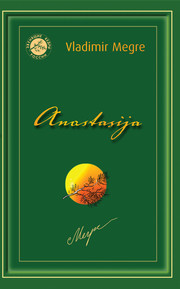 NJEGOVA SUKNJA 2.del, Lloyd DouglasOB REKI PIEDRI, Paulo CoelhoOD GEOLOGIJE DO KRISTALOTERAPIJE, Damijan KozjekPISMA LOUISE  poiščite odgovore v sebi, Louise L. HayPOGLED V VEČNOST, Dr. Eben AlexanderPONOVNO POVEZANI, Dr. Eric PearlPO SLEDEH ČLOVEKA, Anton TrstenjakPOT K SVETLOBI, Matjaž Bogdan ZepanPOT POPOLNOSTI, A. C. Bhaktivedanta Swami PrabhupadaPOT ŽIVLJENJA, Chiara LubichPOZNATE NASLOV TE KNJIGE? Raymond SmullyanPREPROSTI POSLOVNI BONTON, Dr. Mitja I. TavčarPROTI SEVERNEMU VETRU, Daniel GlattauerRAZVAJENOST rak sodobne vzgoje, Bogdan ŽoržRDEČA KNJIGA, C.G. JungSAMOZDRAVLJENJE DUŠE IN TELESA, Anita ŠkofSANJE O RDEČEM OBLAKU, Sanja RozmanSLOVENIJA: navodilo za uporabo, Nara PetrovičSKRIVNOST, Rhonda Byrne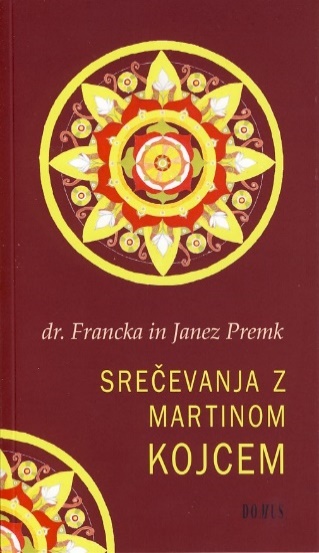 SKRIVNOST: JUNAK, Rhonda ByrneSKRIVNOST LAHKEGA ŽIVLJENJA, James T. ManganSKRIVNOST ŠAMBHALE, James RedfieldSKRIVNOSTNA MOČ SAMOZDRAVLJENJA, Anna Elisabeth RockerSKRITA MOČ OSEBNOSTI, James K. Van FleetSREČEVANJA Z MARTINOM KOJCEM, Dr. Francka in Janez PremikSTAREC, KI JE BRAL LJUBEZENSKE ROMANE, James RedfieldSVETA UMETNOST POSLUŠANJA, Kay LindahlSVETLO MODRA, Varja KališnikTELO IZDAJA OSEBNOST, Carol SaltusTHETA HEALING, Vianna StibalTRI RDEČE NITI, Nikola PetrovićTVOJA NEVIDNA MOČ, Genevieve BehrendURESNIČITE SVOJE POSLANSTVO, Dobra vila MajaUSTVARJALNI MANAGERVEDA O SAMOSPOZNAVANJU, A.C. BhaktivedantaVSAKIH SEDEM VALOV, Daniel GlattauerVODNIK PO CELESTINSKI PREROKBI, James RedfieldVZGOJA ZA ŽIVLJENJE, J. Donald WaltersV TVOJEM POGLEDU JE SKRITA MOČ, Antonie LuzyZAKAJ SE TAKO OBNAŠAMO, Matija SvetinaZAKON V TROJE, Vital ViderZDRAVILNI OBREDI, Carl A. Hammerschlag in H. D. SilvermanZDRAVJE JE V NAS, Boris Vene in Nikola GrubišaZ IDEJO DO BOGASTVA, Napoleon HillŽENICI, Velma WallisŽIVETI V SEDANJEM TRENUTKU, Eckhart TolleŽIVETI ZAKON PRIVLAČNOSTI, R. German in R. HochŽIVLJENJE IZVIRA IZ ŽIVLJENJA, A.C. BhaktivedantaŽIVLJENJE JE TVOJE, Louise L. HayŽIVLJENJE PO PETDESETEM, Dr. Miriam StoppardŽIVLJENJE PO ŽIVLJENJU, Dr. Raymond MoodyŽIVLJENJE – SMRT – ŽIVLJENJE, A. P. Kezele7 NAVAD ZELO USPEŠNIH DRUŽIN, Stephen R. Covey7 SKRIVNOSTI MOTIVACIJE, Smiljan MoriNARAVA in ZDRAVJE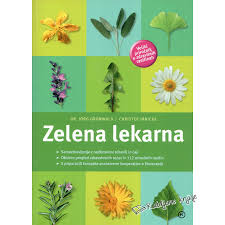 ABC MASAŽE, nazoren pregled vzhodnih in zahodnih tehnikALKALIZIRAJTE ALI UMRITE, Dr. Theodore A. BaroodyAJURVEDA, popolni vodnik po domači lekarniDREVESA, Maria Ana KolmanFOLKLORNE IN LJUDSKE PRIPOVEDI ŽIROVSKEGA VRHA, Lucija KavčičHITRO IN OKUSNO, več kot 500 receptovHRANA ČUDEŽNO ZDRAVILO, Jean CarperHRANA, S KATERO BOSTE SHUJŠALI, Isabelle MartinHRANA ZDRAVI vse od prehlada do rakaJOGA, Christina BrownKAKO SHUJŠATI IN OSTATI VITKI, Demis RoussosKAKO USPEŠNO ODPRAVIMO BOLEČINE, Chris McLaughlinKISLINSKO – BAZIČNO RAVNOTEŽJE, Eva – marija KraskeKNEIPROVA ŠOLA ZDRAVLJENJA, Kreiter RoschattNARAVNO ZDRAVLJENJE – LIMONA, S.K. VanjkevičNEKAJ DIVJEGA, Dario CorteseOBVARUJMO SE STRUPENIH GOB, Anton PolerOSTANIMO ZDRAVI, 12 korakov do popolne preventivePOPOLNI SISTEM SAMOZDRAVLJENJA, Dr. Stephen T. ChangPREHRANA PO MONTIGNACU, Michel Montignac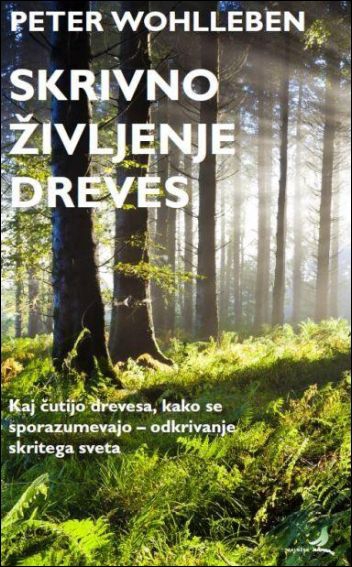 PREHRANA ZA ZDRAVO ŽIVLJENJEPREZRTE STROČNICE, M. Kodele, M. Uršič in O. MarkovičPRIROČNIK Z DOTIKOM DO ZDRAVJA, Dr. Neja ZupanRESNICE IN ZMOTE O KANDIDI, S. Lončar, R. Škarič in A. DolinarSKRIVNO ŽIVLJENJE DREVES, Peter WohllebenSINDROM HIATUSNE HERNIJE: mati vseh bolezni? T.A. BaroodySLOVENSKA KUHINJA, Slavko AdamljeTESTENINE, Urban DemšarTISOČ IN ENO DOMAČE ZDRAVILO, Dr. med. Eberhard L. H.TUDI Z OGLJIKOVIMI HIDRATI STE LAHKO ZASVOJENI, Dr. R. F. Heller VEČNA JAKOBOVA POT, Jean-Christophe RufinVELIKA KNJIGA O RAZSTRUPLJANJU TELESAVSE ZA OTROKE, J. Treppo in S. BeleharZELENA LEKARNA, Dr. J. Grunwald in C. JanickeZELENJAVNI VRT, G. Seddon in H. RadeckaZELIŠČA ZA LEPOTO, Maurice MessegueZDRAVILNA MOČ ČAJEV, Wolfgang MohringZDRAVILNE RASTLINE NA SLOVENSKEM, dr. Katja Galle – ToplakZDRAVILNI KODEKS, dr. Alex Loyd in dr. Ben JohnsonZDRAVJE IZ KUHINJE, LJUDSKA ZDRAVILAZDRAVLJENJE Z HOMEOPATIJO, P. Chappell in D. AndrewsZDRAVLJENJE Z OSTEOPATIJO, P. Sneddon in P. CoseschiZDRAVLJENJE Z ZELIŠČI, Penelope OdyZDRAVO KOMBINIRANJE HRANE, Jackie HabgoodZDRAVSTVENI VODNIK ZA DOLGO ŽIVLJENJE, S. Harrar in D. Gordon100 NARAVNIH ZNAMENITOSTI SLOVENIJE, Peter SkoberneKNJIGE v ANGLEŠKEM JEZIKUGOLD NUGGETS, OshoOSHO ON ZEN, OshoTHE CROSSROADS OF SHOULD AND MUST, Elle LunaTHE HIDDEN SPLENDOR, OshoTHE MAN WHO LOVED SEAGULLS, OshoTHE MYSTERY BEYOND MIND, OshoTHE WHITE LOTUS, OshoYOGA for real women, Megan Garcia